ANEXO ITERMO DE COMPROMISSOEu, __________________________________________________________, abaixo assinado(a), portador da Cédula de Identidade nº ________________________ e inscrito(a) no CPF sob nº ____________________________, matrícula nº ___________________, afirmo estar ciente das obrigações que devo desempenhar como participante discente do Programa Institucional de Bolsas de Iniciação à Docência os quais estão descritos no item 12 do Edital PROEN nº37/2022, e assumo o compromisso de cumpri-los a fim de zelar pelo bom desenvolvimento do Programa.. ______________, _____ de ________________de 2022.________________________________________________________ESTUDANTEANEXO II DECLARAÇÃO DE NÃO RECEBIMENTO DE BOLSA E DISPONIBILIDADE DE HORAS PARA DEDICAÇÃO AO PROGRAMAEu, __________________________________________________________, abaixo assinado(a), portador da Cédula de Identidade nº ________________________ e inscrito(a) no CPF sob nº ______________________________, declaro ter disponibilidade para dedicar 30 (trinta) horas mensais às atividades do Programa Institucional de Bolsas de Iniciação à Docência do IFG. Declaro, também, não receber nenhuma modalidade de bolsa que impeça o recebimento de bolsa do Programa Institucional de Bolsas Iniciação à Docência - IFG, em consonância com o edital de seleção. ______________, _____ de __________de 2022.________________________________________________________ESTUDANTEANEXO IIIDECLARAÇÃO DE USO DO NOME SOCIALEu, (nome social) _________________________________________________________, portador do CPF nº ________________________, RG nº _________________, residente na_________________________________________________________________________________________, e candidato(a) à bolsa do Programa Institucional de Bolsas de Iniciação à Docência do Curso de Licenciatura em ________________ do Câmpus ___________________, declaro que, em conformidade com os dispostos dos artigos 205, 206 e 207 da Constituição Federal de 1988, do art. 3º, IV, da Lei 9.394, de 20 de dezembro de 1996 (LDB), de acordo com a Resolução nº 12, de 16 de janeiro de 2015 do Conselho Nacional de Combate à Discriminação e Promoções dos direitos de Lésbicas, Gays, Travestis e Transexuais – CNCD/LGBT, desejo ser reconhecido(a), identificado(a) e denominado(a) pelo nome social adotado por mim no âmbito deste Instituto, sem que haja menção ao meu nome civil.	Ciente de que os dados registrados em meu Documento Oficial de Identificação não coincidem com o nome social adotado por mim, segue anexa cópia de meu Documento Oficial de Identificação, contendo assinatura e foto, para que eu possa ser devidamente identificado(a) e participar desta seleção utilizando meu nome social.* O candidato deverá fazer inscrição utilizando o nome social.__________________________, _____ de _________________ de 2022. _____________________________________________________________________Assinatura do (a) Declarante conforme Documento Oficial no Registro CivilANEXO IVREQUERIMENTO DE RECURSO – PIBIDANEXO VFORMULÁRIO PARA REDAÇÃOANEXO VIFORMULÁRIO PARA AVALIAÇÃO DO(A) ESTUDANTE ANEXO VIIFORMULÁRIO DE DOCUMENTOS COMPROBATÓRIOS DOSCANDIDATOS INTERESSADOS A PARTICIPAR DO PROCESSO SELETIVO MEDIANTE A RESERVA DE VAGAS - AÇÕES AFIRMATIVAS ANEXO VIIIFORMULÁRIO PARA COMPROVAÇÃO DE RENDA PER CAPITA1. Identificação do candidato2. Composição Familiar3. Documentação entregue_________________________, ______ de ______________ de 20___.Declaro que as informações prestadas neste formulário são verdadeiras.____________________________________________________ Assinatura do candidatoRequerimento de Recurso(Candidato(a) à Bolsa do Pibid)Edital Proen nº XX/2022Requerimento de Recurso(Candidato(a) à Bolsa do Pibid)Edital Proen nº XX/2022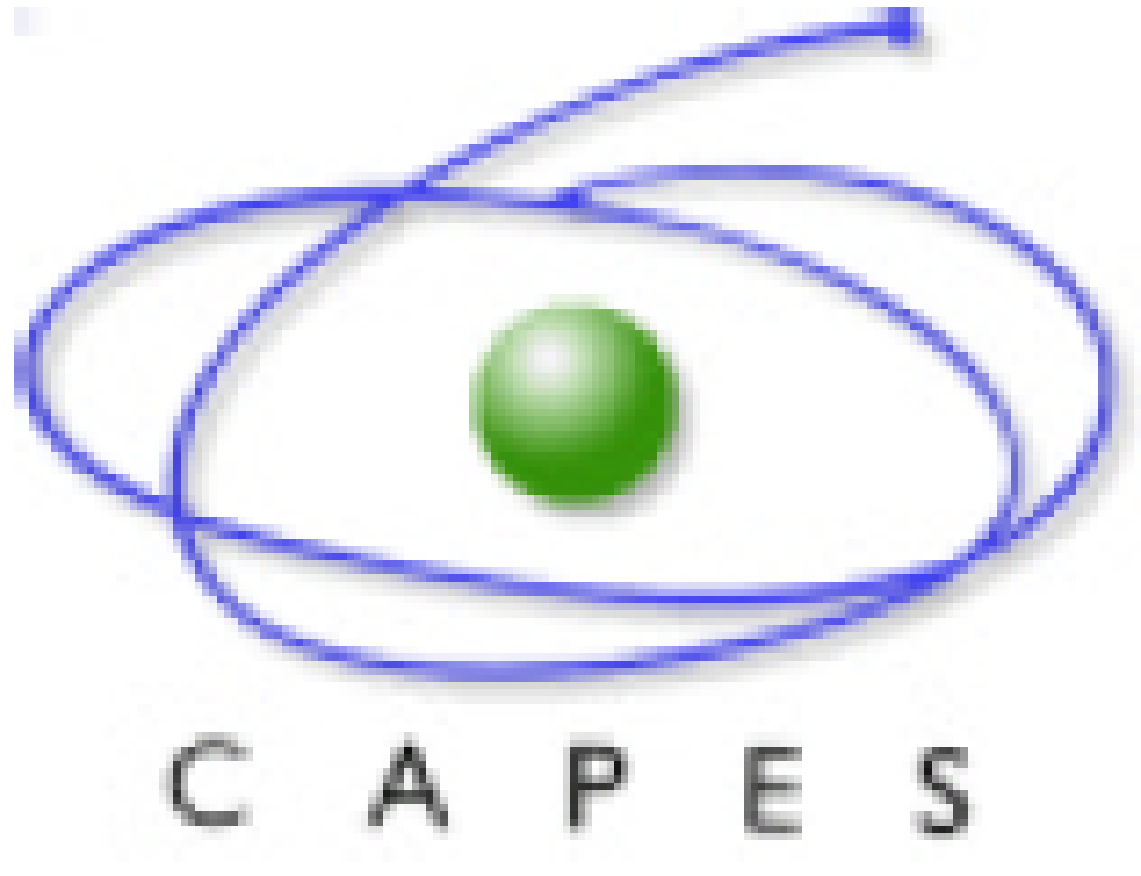 Nome do/a estudante:Nome do/a estudante:CPF:CPF:Curso:                                                                                           Curso:                                                                                           Câmpus:Câmpus:Matrícula:Matrícula:Email:Email:Período que está cursando: ☐ 1º    ☐ 2º    ☐ 3º    ☐ 4º    Período que está cursando: ☐ 1º    ☐ 2º    ☐ 3º    ☐ 4º    Período que está cursando: ☐ 1º    ☐ 2º    ☐ 3º    ☐ 4º    Período que está cursando: ☐ 1º    ☐ 2º    ☐ 3º    ☐ 4º    JUSTIFICATIVA DO PEDIDO DE RECONSIDERAÇÃOData:Assinatura: Obs: O(a) candidato(a) deverá preencher este formulário e enviar por e-mail para  pibid.2020@ifg.edu.br. JUSTIFICATIVA DO PEDIDO DE RECONSIDERAÇÃOData:Assinatura: Obs: O(a) candidato(a) deverá preencher este formulário e enviar por e-mail para  pibid.2020@ifg.edu.br. JUSTIFICATIVA DO PEDIDO DE RECONSIDERAÇÃOData:Assinatura: Obs: O(a) candidato(a) deverá preencher este formulário e enviar por e-mail para  pibid.2020@ifg.edu.br. JUSTIFICATIVA DO PEDIDO DE RECONSIDERAÇÃOData:Assinatura: Obs: O(a) candidato(a) deverá preencher este formulário e enviar por e-mail para  pibid.2020@ifg.edu.br.  (Candidato(a) à Bolsa do Pibid) (Candidato(a) à Bolsa do Pibid)Nome do/a estudante:CPF:Curso:                                                                                           Câmpus:Matrícula:Email:Período que está cursando: ☐ 1º    ☐ 2º    ☐ 3º    ☐ 4º       Período que está cursando: ☐ 1º    ☐ 2º    ☐ 3º    ☐ 4º       O(a) candidato(a) deverá elaborar um texto dissertativo no qual estejam contidas as razões que o(a) motivaram a pleitear a participação no Programa. O texto deve apresentar argumentação coerente e adequação linguística à modalidade formal escrita da Língua Portuguesa, com mínimo de 15 e máximo de 20 linhas escritas.______________________________________________________________________________________________________________________________________________________________________________________________________________________________________________________________________________________________________________________________________________________________________________________________________________________________________________________________________________________________________________________________________________________________________________________________________________________________________________________________________________________________________________________________________________________________________________________________________________________________________________________________________________________________________________________________________________________________________________________________________________________________________________________________________________________________________________________________________________________________________________________________________________________________________________________________________________________________________________________________________________________________________________________________________________________________________________________________________________________________________________________________________________________________________________________________________________________Data:Assinatura:O(a) candidato(a) deverá elaborar um texto dissertativo no qual estejam contidas as razões que o(a) motivaram a pleitear a participação no Programa. O texto deve apresentar argumentação coerente e adequação linguística à modalidade formal escrita da Língua Portuguesa, com mínimo de 15 e máximo de 20 linhas escritas.______________________________________________________________________________________________________________________________________________________________________________________________________________________________________________________________________________________________________________________________________________________________________________________________________________________________________________________________________________________________________________________________________________________________________________________________________________________________________________________________________________________________________________________________________________________________________________________________________________________________________________________________________________________________________________________________________________________________________________________________________________________________________________________________________________________________________________________________________________________________________________________________________________________________________________________________________________________________________________________________________________________________________________________________________________________________________________________________________________________________________________________________________________________________________________________________________________________Data:Assinatura: (Candidato(a) à Bolsa do Pibid) (Candidato(a) à Bolsa do Pibid) (Candidato(a) à Bolsa do Pibid)Nome do/a estudante:CPF:CPF:Curso:                         Câmpus:Câmpus:CRITÉRIOS DE ANÁLISE E SELEÇÃO DO(A) CANDIDATO(A)CRITÉRIOS DE ANÁLISE E SELEÇÃO DO(A) CANDIDATO(A)NOTAA. Histórico Escolar (máximo de 40 pontos):-	A pontuação referente ao Histórico Escolar será determinada pelo produto do Coeficiente de Rendimento Acadêmico multiplicado por 4 (quatro) – considerar apenas uma casa decimal.-Coeficiente de Rendimento Acadêmico (CR) = ______A. Histórico Escolar (máximo de 40 pontos):-	A pontuação referente ao Histórico Escolar será determinada pelo produto do Coeficiente de Rendimento Acadêmico multiplicado por 4 (quatro) – considerar apenas uma casa decimal.-Coeficiente de Rendimento Acadêmico (CR) = ______B. Redação (máximo de 40 pontos):Análise dos motivos que levaram o estudante a se candidatar à bolsa Residência Pedagógica-IFG.-	os motivos estão bem apresentados e coadunam com os objetivos propostos para o PIBID. (30,0 pontos);-	a redação possui coerência e coesão textual (5,0 pontos);-	a redação está em consonância com a norma-padrão da Língua Portuguesa escrita (5,0 pontos).B. Redação (máximo de 40 pontos):Análise dos motivos que levaram o estudante a se candidatar à bolsa Residência Pedagógica-IFG.-	os motivos estão bem apresentados e coadunam com os objetivos propostos para o PIBID. (30,0 pontos);-	a redação possui coerência e coesão textual (5,0 pontos);-	a redação está em consonância com a norma-padrão da Língua Portuguesa escrita (5,0 pontos).C. Situação como bolsista (máximo de 20 pontos)-	o estudante nunca foi bolsista no IFG (20,0 pontos);-	o estudante já recebeu algum tipo de bolsa do IFG ou de outra instituição ou agência de fomento e concluiu todas as obrigações. (14,0 pontos);C. Situação como bolsista (máximo de 20 pontos)-	o estudante nunca foi bolsista no IFG (20,0 pontos);-	o estudante já recebeu algum tipo de bolsa do IFG ou de outra instituição ou agência de fomento e concluiu todas as obrigações. (14,0 pontos);Nota Total (pontos)Nota Total (pontos)Obs.: A pontuação final do candidato será dada pelo somatório das notas atribuídas aos 3 (três) itens acima.Obs.: A pontuação final do candidato será dada pelo somatório das notas atribuídas aos 3 (três) itens acima.Obs.: A pontuação final do candidato será dada pelo somatório das notas atribuídas aos 3 (três) itens acima.Observações:Observações:Observações:Data:Data:Data:Assinatura:Assinatura:Assinatura:                        Candidato(a) a Bolsa de PIBID                        Candidato(a) a Bolsa de PIBIDNome:Nome:Matrícula:              Matrícula:              Matrícula:              Câmpus:Câmpus:Câmpus:Câmpus:Câmpus:Candidatos PPI (Preto, pardo, indigena):Candidatos PPI (Preto, pardo, indigena):Candidatos PPI (Preto, pardo, indigena):Candidatos PPI (Preto, pardo, indigena):Declaração de ingresso no IFG por meio das políticas de ações afirmativas comprovadas mediante os resultados do processo seletivo de ingresso no IFG ou declaração da CORAE que comprove a forma de ingresso. Declaração de ingresso no IFG por meio das políticas de ações afirmativas comprovadas mediante os resultados do processo seletivo de ingresso no IFG ou declaração da CORAE que comprove a forma de ingresso. Declaração de ingresso no IFG por meio das políticas de ações afirmativas comprovadas mediante os resultados do processo seletivo de ingresso no IFG ou declaração da CORAE que comprove a forma de ingresso. Declaração de ingresso no IFG por meio das políticas de ações afirmativas comprovadas mediante os resultados do processo seletivo de ingresso no IFG ou declaração da CORAE que comprove a forma de ingresso. Candidatos PCD (Pessoa com deficiência):Candidatos PCD (Pessoa com deficiência):Candidatos PCD (Pessoa com deficiência):Candidatos PCD (Pessoa com deficiência):Declaração de ingresso no IFG por meio das políticas de ações afirmativas comprovadas mediante os resultados do processo seletivo de ingresso no IFG ou declaração da CORAE que comprove a forma de ingresso. Declaração de ingresso no IFG por meio das políticas de ações afirmativas comprovadas mediante os resultados do processo seletivo de ingresso no IFG ou declaração da CORAE que comprove a forma de ingresso. Declaração de ingresso no IFG por meio das políticas de ações afirmativas comprovadas mediante os resultados do processo seletivo de ingresso no IFG ou declaração da CORAE que comprove a forma de ingresso. Declaração de ingresso no IFG por meio das políticas de ações afirmativas comprovadas mediante os resultados do processo seletivo de ingresso no IFG ou declaração da CORAE que comprove a forma de ingresso. Candidatos das demais ações afirmativas - Escola pública sem PCD e PPI:Candidatos das demais ações afirmativas - Escola pública sem PCD e PPI:Candidatos das demais ações afirmativas - Escola pública sem PCD e PPI:Candidatos das demais ações afirmativas - Escola pública sem PCD e PPI:Opções de comprovações: Opção 1. Declaração de ingresso no IFG por meio das políticas de ações afirmativas comprovadas mediante os resultados do processo seletivo de ingresso no IFG ou de declaração da CORAE que comprove a forma de ingresso.Opção 2. Comprovação de vulnerabilidade socioeconômica, conforme resultado do Edital de assistência homologado pela CAE ou, declaração da CAE que ateste a condição de bolsista permanência;Opção 3. Cópia impressa do Histórico Escolar do ensino médio integralmente cursado em escola pública;Opção 4. Formulário para comprovação de Renda Per capita (ANEXO VIII) - Comprovantes atualizados de renda bruta dos últimos 3 (três) meses de todos os membros da família maiores de 18 anos, com rendimento ou ausência de rendimento, em uma das seguintes formas:a. cópia dos contracheques ou comprovantes atualizados de renda bruta similar de cada membro da família que se enquadre nessa situação;b. cópia da Carteira de Trabalho e Previdência Social (CTPS) contendo as páginas de identificação pessoal, de contrato de serviço, inclusive a primeira página em branco, e de atualizações de salário de cada membro da família que se enquadre nessa situação;c. para aposentados e pensionistas será exigida a apresentação do extrato atualizado do pagamento do benefício de cada membro da família que se enquadre nessa situação;d. para autônomos, profissionais liberais e para trabalhador rural que não possuem os documentos citados anteriormente, será exigida a apresentação da “Declaração de Serviço Autônomo/profissional liberal/Atividade Rural”, para cada membro da família que se enquadre nessa situação.Opções de comprovações: Opção 1. Declaração de ingresso no IFG por meio das políticas de ações afirmativas comprovadas mediante os resultados do processo seletivo de ingresso no IFG ou de declaração da CORAE que comprove a forma de ingresso.Opção 2. Comprovação de vulnerabilidade socioeconômica, conforme resultado do Edital de assistência homologado pela CAE ou, declaração da CAE que ateste a condição de bolsista permanência;Opção 3. Cópia impressa do Histórico Escolar do ensino médio integralmente cursado em escola pública;Opção 4. Formulário para comprovação de Renda Per capita (ANEXO VIII) - Comprovantes atualizados de renda bruta dos últimos 3 (três) meses de todos os membros da família maiores de 18 anos, com rendimento ou ausência de rendimento, em uma das seguintes formas:a. cópia dos contracheques ou comprovantes atualizados de renda bruta similar de cada membro da família que se enquadre nessa situação;b. cópia da Carteira de Trabalho e Previdência Social (CTPS) contendo as páginas de identificação pessoal, de contrato de serviço, inclusive a primeira página em branco, e de atualizações de salário de cada membro da família que se enquadre nessa situação;c. para aposentados e pensionistas será exigida a apresentação do extrato atualizado do pagamento do benefício de cada membro da família que se enquadre nessa situação;d. para autônomos, profissionais liberais e para trabalhador rural que não possuem os documentos citados anteriormente, será exigida a apresentação da “Declaração de Serviço Autônomo/profissional liberal/Atividade Rural”, para cada membro da família que se enquadre nessa situação.Opções de comprovações: Opção 1. Declaração de ingresso no IFG por meio das políticas de ações afirmativas comprovadas mediante os resultados do processo seletivo de ingresso no IFG ou de declaração da CORAE que comprove a forma de ingresso.Opção 2. Comprovação de vulnerabilidade socioeconômica, conforme resultado do Edital de assistência homologado pela CAE ou, declaração da CAE que ateste a condição de bolsista permanência;Opção 3. Cópia impressa do Histórico Escolar do ensino médio integralmente cursado em escola pública;Opção 4. Formulário para comprovação de Renda Per capita (ANEXO VIII) - Comprovantes atualizados de renda bruta dos últimos 3 (três) meses de todos os membros da família maiores de 18 anos, com rendimento ou ausência de rendimento, em uma das seguintes formas:a. cópia dos contracheques ou comprovantes atualizados de renda bruta similar de cada membro da família que se enquadre nessa situação;b. cópia da Carteira de Trabalho e Previdência Social (CTPS) contendo as páginas de identificação pessoal, de contrato de serviço, inclusive a primeira página em branco, e de atualizações de salário de cada membro da família que se enquadre nessa situação;c. para aposentados e pensionistas será exigida a apresentação do extrato atualizado do pagamento do benefício de cada membro da família que se enquadre nessa situação;d. para autônomos, profissionais liberais e para trabalhador rural que não possuem os documentos citados anteriormente, será exigida a apresentação da “Declaração de Serviço Autônomo/profissional liberal/Atividade Rural”, para cada membro da família que se enquadre nessa situação.Opções de comprovações: Opção 1. Declaração de ingresso no IFG por meio das políticas de ações afirmativas comprovadas mediante os resultados do processo seletivo de ingresso no IFG ou de declaração da CORAE que comprove a forma de ingresso.Opção 2. Comprovação de vulnerabilidade socioeconômica, conforme resultado do Edital de assistência homologado pela CAE ou, declaração da CAE que ateste a condição de bolsista permanência;Opção 3. Cópia impressa do Histórico Escolar do ensino médio integralmente cursado em escola pública;Opção 4. Formulário para comprovação de Renda Per capita (ANEXO VIII) - Comprovantes atualizados de renda bruta dos últimos 3 (três) meses de todos os membros da família maiores de 18 anos, com rendimento ou ausência de rendimento, em uma das seguintes formas:a. cópia dos contracheques ou comprovantes atualizados de renda bruta similar de cada membro da família que se enquadre nessa situação;b. cópia da Carteira de Trabalho e Previdência Social (CTPS) contendo as páginas de identificação pessoal, de contrato de serviço, inclusive a primeira página em branco, e de atualizações de salário de cada membro da família que se enquadre nessa situação;c. para aposentados e pensionistas será exigida a apresentação do extrato atualizado do pagamento do benefício de cada membro da família que se enquadre nessa situação;d. para autônomos, profissionais liberais e para trabalhador rural que não possuem os documentos citados anteriormente, será exigida a apresentação da “Declaração de Serviço Autônomo/profissional liberal/Atividade Rural”, para cada membro da família que se enquadre nessa situação.Observações:Observações:Observações:Observações:Observações:Data:Data:Data:Data:Data:Assinatura:Assinatura:Assinatura:Assinatura:Assinatura:Nome:Nome:Nome:Nome:Sexo:Estado Civil:Data de Nascimento:Naturalidade (Cidade/Estado):Curso:Curso:RG:CPF:Endereço (Rua, Avenida etc.):Endereço (Rua, Avenida etc.):Endereço (Rua, Avenida etc.):Complemento:Bairro:Cidade:U.F.:CEP:Fone:Fone:E-mail:E-mail:NomeParentescoIdadeEstado CivilAtividadeQuant.DocumentosHistórico EscolarComprovação de RendaRelatório médico que comprove Deficiência